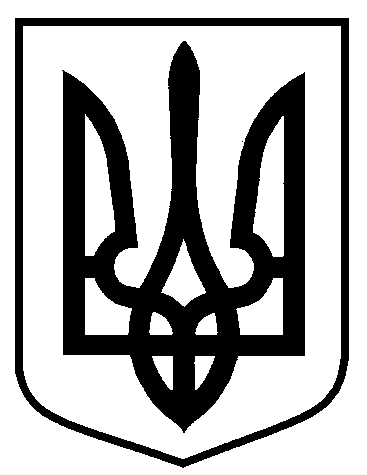 Сумська міська радаВиконавчий комітетРІШЕННЯвід 18.04.2018  № 232	З метою уточнення положень генерального плану м. Суми, визначення планувальної організації, просторової композиції та параметрів забудови території мікрорайону між вулицями Михайла Кощія, Миколи Данька, Проектна № 12 у місті Суми, на виконання рішення Сумської міської ради від 24.02.2016 № 367-МР «Про затвердження Програми регулювання містобудівної діяльності» (зі змінами), враховуючи результати громадського обговорення містобудівної документації, розміщеної на офіційному сайті Сумської міської ради, та рекомендації архітектурно-містобудівної ради при управлінні архітектури та містобудування Сумської міської ради (протокол від 30.03.2018 № 5), відповідно до статей 19, 20, 21 Закону України «Про регулювання містобудівної діяльності», розділу ІV Порядку розроблення містобудівної документації, затвердженого наказом Міністерства регіонального розвитку, будівництва та житлово-комунального господарства України від 16.11.2011      № 290, керуючись статтею 40 Закону України «Про місцеве самоврядування в Україні», виконавчий комітет Сумської міської радиВИРІШИВ:	1. Затвердити  містобудівну документацію «Детальний план території мікрорайону між вулицями Михайла Кощія, Миколи Данька, Проектна № 12 у    м. Суми» (додається).	2. Управлінню архітектури та містобудування Сумської міської ради (Кривцов А.В.), департаменту комунікацій та інформаційної політики Сумської міської ради (Кохан А.І.) забезпечити доступність матеріалів містобудівної документації «Детальний план території мікрорайону між вулицями Михайла Кощія, Миколи Данька, Проектна № 12 у м. Суми» шляхом їх розміщення у друкованих засобах масової інформації, на офіційному сайті Сумської міської ради, а також у загальнодоступному місці.	3. Управлінню капітального будівництва та дорожнього господарства Сумської міської ради (Шилов В.В.) розробити проектну документацію з планування мікрорайону з визначенням заходів інженерної підготовки території та інженерно-транспортного забезпечення об’єктів мікрорайону до 01.09.2018. Управлінню архітектури та містобудування Сумської міської ради         (Кривцов А.В.) забезпечити надання вихідних даних на розроблення проектної документації.	4. Дане рішення набирає чинності з моменту оприлюднення.	5. Організацію виконання даного рішення покласти на першого заступника міського голови Войтенка В.В.Міський  голова                                                                                 О.М. ЛисенкоКривцов 700-103Розіслати: Кривцову А В., Войтенку В.В., Кохан А.І.Про затвердження містобудівної документації «Детальний план території мікрорайону між вулицями  Михайла Кощія, Миколи Данька, Проектна № 12 у м. Суми»  